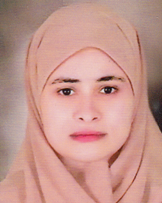 نجوى محمد عبده حسيننجوى محمد عبده حسيننجوى محمد عبده حسينمعيد بقسم طب الأحياء المائية ورعايتها، كلية الطب البيطرى، جامعة أسيوطمعيد بقسم طب الأحياء المائية ورعايتها، كلية الطب البيطرى، جامعة أسيوطمعيد بقسم طب الأحياء المائية ورعايتها، كلية الطب البيطرى، جامعة أسيوطالعنوان الحالىاسيوط - القوصية - ش الجناينالموبايل01012713293البريد الالكترونىNagwa.20126763@vet.au.edu.eggoogle scholar linkhttps://scholar.google.com/citations?user=pCx3x7MAAAAAAAAJ&hl=en&user=3xkD3KsAAAAJبكالوريوس فى بكالوريوس فى بكالوريوس العلوم الطبية البيطرية، 2017الدرجات العلمية :معيد بقسم طب الأحياء المائية ورعايتها، كلية الطب البيطرى، جامعة أسيوط، 2018